Pacing Decision Tool                                          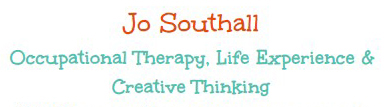 Decision:Epically negative impact-3Very negative impact-2Somewhat negative impact-1No impact0Somewhat positive impact+1Very positive impact+2Epically positive impact+3Emotional- Your thoughts and feelings, mood etc (short term)Social- interactions with othersSymptoms- changes to your ‘normal’ levels of pain , fatigue, anxiety, stress etcRecovery Time – How long will any effects of this activity last. Long Term Health implications- Impact on physical fitness, possibility of flare up etc. Other concerns-The impact on other people, the financial implications etc.